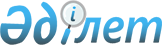 О некоторых вопросах Национальной комиссии по делам семьи и гендерной политике при Президенте Республики КазахстанУказ Президента Республики Казахстан от 17 апреля 2007 года N 317



Подлежит опубликованию в  



Собрании актов Президента 



и Правительства     

      

ПОСТАНОВЛЯЮ:





      1. Правительству Республики Казахстан передать Секретариат Национальной комиссии по делам семьи и гендерной политике при Президенте Республики Казахстан со штатной численностью 8 единиц из Канцелярии Премьер-Министра Республики Казахстан в Администрацию Президента Республики Казахстан.




      2. Внести следующие изменения и дополнения в указы Президента Республики Казахстан:



      1) в 
 Указ 
 Президента Республики Казахстан от 31 марта 2004 года N 1327 "О штатной численности и структуре Администрации Президента Республики Казахстан" (САПП Республики Казахстан, 2004 г., N 15, ст. 184; N 48, ст. 591; 2005 г., N 6, ст. 49; N 20, ст. 239; 2006 г., N 4, ст. 23; N 15, ст. 140):



      в пункте 1 цифры "376" заменить цифрами "384";



      структуру Администрации Президента Республики Казахстан, утвержденную названным Указом, после строки "Секретариат Государственного секретаря" дополнить строкой "Секретариат Национальной комиссии по делам семьи и гендерной политике при Президенте Республики Казахстан";



      2) в 
 Указ 
 Президента Республики Казахстан от 1 февраля 2006 года N 56 "О Национальной комиссии по делам семьи и гендерной политике при Президенте Республики Казахстан" (САПП Республики Казахстан, 2006 г., N 5, ст. 39):



      в 
 пункте 13 
 Положения о Национальной комиссии по делам семьи и гендерной политике при Президенте Республики Казахстан, утвержденного названным Указом, слова "Канцелярии Премьер-Министра" заменить словами "Администрации Президента";



      ввести в состав Национальной комиссии по делам семьи и гендерной политике при Президенте Республики Казахстан, утвержденный названным Указом:



      Аманшаева Ермека Амирхановича - заместителя акима города Астаны,



      Бекжанова Жамбула Лесбековича - заведующего Секретариатом Национальной комиссии по делам семьи и гендерной политике при Президенте Республики Казахстан,



      Джарбусынову Мадину Бинешевну - посла по особым поручениям Министерства иностранных дел Республики Казахстан,



      Иксанову Гульнару Мустахимовну - генерального директора АО "Агентство "Хабар" (по согласованию),



      Клебанову Дарью Владимировну - депутата Мажилиса Парламента Республики Казахстан (по согласованию),



      Мукашева Сиязбека Онербековича - Председателя Федерации профсоюзов Республики Казахстан (по согласованию),



      Ни Любовь Августовну - директора Государственного республиканского корейского театра музыкальной комедии (по согласованию),



      Сейдуманова Серика Тураровича - заместителя акима города Алматы,



      Соловьеву Айгуль Сагадибековну - президента Гражданского альянса Казахстана (по согласованию),



      Туткушева Бексултана Серикпаевича - депутата Сената Парламента Республики Казахстан (по согласованию);



      вывести из состава указанной Комиссии: Асангазы О.А., Аубанову Г.К., Бурлаченко С.Н., Васильеву Л.А., Жакупову Т.С., Искакову С.К., Махмудову Ш.Д., Мустафину С.С., Мухамеджанову А.Г., Сеитову Н.М., Сиврюкову В.А., Тулегенову А.Т., Хасанову З.М.




      3. Администрации Президента Республики Казахстан принять меры, вытекающие из настоящего Указа.




      4. Правительству Республики Казахстан привести ранее изданные акты в соответствие с настоящим Указом.




      5. Настоящий Указ вводится в действие со дня подписания.

      

Президент




Республики Казахстан 


					© 2012. РГП на ПХВ «Институт законодательства и правовой информации Республики Казахстан» Министерства юстиции Республики Казахстан
				